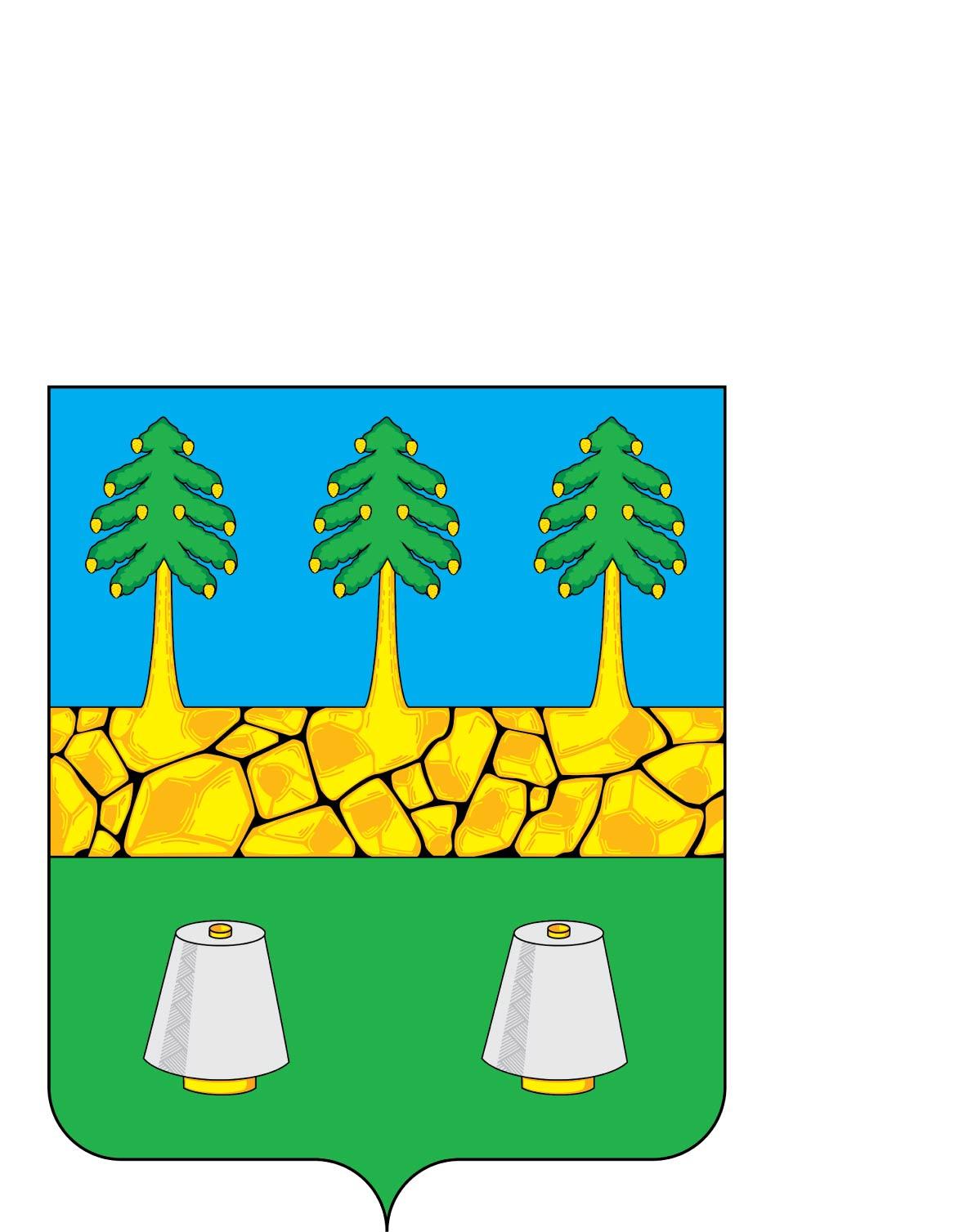 РОССИЙСКАЯ ФЕДЕРАЦИЯСовет народных депутатов муниципального образованиягород Камешково Камешковского районаР Е Ш Е Н И Е от 20.07.2023                                                                                                               № 129О внесении изменений в решение Совета народных депутатов муниципального образования город Камешково Камешковского района от 18.03.2021 № 20«О составе комиссии по соблюдению требований к служебному поведению лиц, замещающих муниципальные должности вСовете народных депутатов муниципального образования город Камешково Камешковского района  пятого созыва и урегулированию конфликта интересов»В соответствии с Федеральным законом от 25.12.2008 № 273-ФЗ «О противодействии коррупции», а также в соответствии с  решением Совета народных депутатов муниципального образования город Камешково Камешковского района от 20.05.2016 № 44 «О комиссии по соблюдению требований к служебному поведению лиц, замещающих муниципальные должности в Совете народных депутатов муниципального образования город Камешково Камешковского района и урегулированию конфликта интересов», в связи с кадровыми изменениями - Совет народных депутатов муниципального образования город Камешково Камешковского района решил:1.  Внести изменения в решение Совета народных депутатов муниципального образования город Камешково Камешковского района от 18.03.2021 № 20 «О составе комиссии по соблюдению требований к служебному поведению лиц, замещающих муниципальные должности в Совете народных депутатов муниципального образования город Камешково Камешковского района пятого созыва и урегулированию конфликта интересов» изложив пункт 1 в новой редакции:1. Утвердить комиссию по урегулированию конфликта интересов в Совете народных депутатов муниципального образования город Камешково в следующем составе:Новаковский Александр Сергеевич -  заместитель председателя Совета народных депутатов муниципального образования город Камешково, председатель комиссии.Галкин Сергей Юрьевич - депутат Совета народных депутатов муниципального образования город Камешково, заместитель председателя комиссии.Хохлова Анна Геннадьевна – заместитель начальника управления делами администрации Камешковского района, секретарь комиссии.Члены комиссии:Нарин Андрей Вячеславович- руководитель Камешковского районного отделения Всероссийской общественной организации ветеранов «Боевое Братство» (по согласованию);Илюхин Василий Иванович - депутат Совета народных депутатов муниципального образования город Камешково;Колосова Мария Михайловна - депутат Совета народных депутатов муниципального образования город Камешково;Чирикин Виктор Александрович - заведующий кафедрой теории и истории государства и права, кандидат юридических наук, доцент Владимирского филиала Российской академии народного хозяйства и государственной службы при Президенте Российской Федерации (по согласованию).2. Настоящее решение вступает в законную силу со дня подписания.Глава города                                                                                                 Д.Ф. Сторожев 